DIFFERENTIATED ACCOUNTABILITY INSTRUCTIONAL REVIEW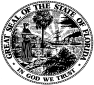 2012-13Beginning TimeEnding TimeAgendaActivities8:00am8:15amInstructional Review Team Meeting( Representatives)Welcome and Introductions Provide an overview and general directions for the day. 8:15am9:15amSchool Self-Study (School Leadership Team)School leadership presents Self-Study PowerPoint.(Only required for new DA schools)9:20am9:45amInstructional Review Team Meeting:Orientation to Classroom Observations( Representatives)Individual content areas, RtI, CTE, and others meet in teams. Review Self-Study drivers and barriers for Instructional Review Elements.Generate hypotheses for barriers by content area.Confirm observation schedule.9:45am1:40pmObservations/Interviews( Representatives)Conduct classroom observations in teams with school, district, and state representatives.Gather drivers and barriers and record relevant data during observations and interviews.Facilitate group interviews in teams.RtI Infrastructure Plan (RtI Representatives)Gather baseline data. Use SAPSI results to refine RtI Infrastructure and Implementation Plan.Facilitate group interviews in teams.DA Checklist Review(Regional Executive Director, Principal, and District Turnaround Leader)Meet with school and district leadership to discuss and review school DA Checklist of Compliance.Conduct classroom observations.Facilitate group interviews in teams.1:45pm2:15pmInstructional Review Team Debrief( Representatives)Post evidence of school wide drivers and barriers on element charts. 2:15pm3:15pmSelf-Study Validation( Representatives)Analyze evidence of school wide drivers and barriers in cross content area teams.Identify possible incongruence’s and suggest foundational indicators as necessary.Report results to group.3:20pm5:00pmContent Area Planning( Representatives)Review SIP Goals by content area.Confirm content area barriers.Discuss content area SIP strategies to address barriers.Determine what types of additional information is needed. Strategize follow up observations to gather more information and assess the strategies being utilized. 